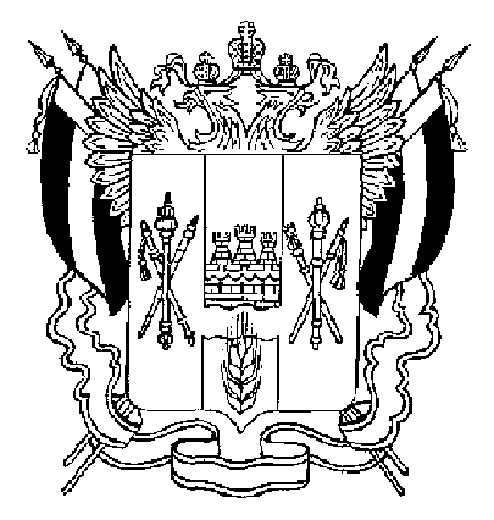 ТЕРРИТОРИАЛЬНАЯ  ИЗБИРАТЕЛЬНАЯ  КОМИССИЯ АКСАЙСКОГО  РАЙОНА  РОСТОВСКОЙ  ОБЛАСТИ  ПОСТАНОВЛЕНИЕ02 августа 2021 г. 								        № 21-8г. АксайО регистрации кандидата в депутаты Собрания депутатов Рассветовского сельского поселения пятого созыва по Рассветовскому многомандатному избирательному округу № 3 Гоцман Светланы ГригорьевныПроверив соответствие порядка выдвижения кандидата в депутаты  Собрания депутатов Рассветовского сельского поселения пятого созыва по Рассветовскому многомандатному избирательному округу № 3 Гоцман С.Г, выдвинутой Аксайским местным отделением Всероссийской политической Партии «ЕДИНАЯ РОССИЯ», а также документов, представленных в Территориальную избирательную комиссию Аксайского района для уведомления о выдвижении и регистрации кандидата, требованиям Федерального закона от 12.06.2002 № 67-ФЗ «Об основных гарантиях избирательных прав и права на участие в референдуме граждан Российской Федерации», Областного закона от 12.05.2016 № 525-ЗС «О выборах и референдумах в Ростовской области», в соответствии со статьями 25, 38 указанного Федерального закона, статьями 17, 33 указанного Областного закона,Территориальная избирательная комиссия Аксайского района ПОСТАНОВЛЯЕТ:1. Зарегистрировать Гоцман Светлану Григорьевну,1965 года рождения, проживающую: Ростовская область, Аксайский район, поселок Золотой Колос, выдвинутую Аксайским местным отделением Всероссийской политической Партии «ЕДИНАЯ РОССИЯ» кандидатом в депутаты Собрания депутатов Рассветовского сельского поселения пятого созыва по Рассветовскому многомандатному избирательному округу № 3.Дата регистрации 02 августа 2021 года, время регистрации 17 часов 54 минуты.2. Выдать зарегистрированному кандидату удостоверение установленного образца.3. Направить сведения о зарегистрированном кандидате в средства массовой информации.4. Разместить настоящее постановление на сайте Территориальной избирательной комиссии Аксайского района в информационно-телекоммуникационной сети «Интернет».5. Контроль за исполнением настоящего постановления возложить 
на секретаря комиссии Е.Ю. Соколинскую.Председатель комиссии						А.А. МалинниковаСекретарь комиссии						Е.Ю. Соколинская